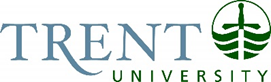 DISPOSAL OF ASSET FORMAccount Holder to complete form and return to Purchasing Services authorizing disposal of asset. One form per asset. Account Holder & Contact Info: _____________________________________________________    Asset Description ________________________________________________________________Make and Model ________________________________________________________________Serial Number      ________________________________________________________________Status of Asset     	Surplus (no longer of use) Obsolete (in working order but no longer adequate to meet operating requirements)  Scrap (of no value except for its basic material content) Condition of Asset _________________________   Estimated current market value (pre-tax) $ __________________Was asset funded originally by research funds?    Yes                No             If yes, account number __________________DISPOSAL:Reason for disposal _________________________________________________________________Proposed method of disposal _________________________________________________________TRANSFER:Moved from/to (Building Locations/Rooms) _____________________________________________	Inquiries to purchasing@trentu.ca or x1203Approved by (based on estimated current market value of asset pre-taxes):Approved by (based on estimated current market value of asset pre-taxes):Approved by (based on estimated current market value of asset pre-taxes):Up to $2,500Account HolderDateUp to $2,500$2,501 to $99,999Manager, Purchasing ServicesDate$2,501 to $99,999$100,000 - $250,000PresidentDate$100,000 - $250,000Over $250,000Board of GovernorsDateResearch AssetVice President of Research and InnovationDateResearch AssetFOR PURCHASING USE ONLY:Method of Disposal:    Sold              Traded             Reallocated             Donated              ScrapAsset Number: _______________